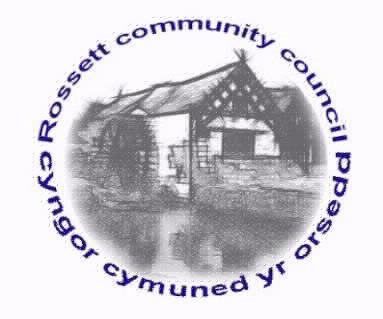 Rossett Community CouncilMeeting on Wednesday 18th December 2018MINUTES
Declarations of InterestMembers were reminded that they should declare the existence and nature of any personal and or prejudicial interest in the business of this meetingPresent: Councillors : Cllr. A Parrington (Chair), Cllr. B Cleaver, Cllr. P Morris, Cllr, P Roberts, Cllr M Woods, Cllr. H Maurice-Jones, Cllr L Todd, Cllr H Jones and Cllr J Fortune.Others:  Mr David Green78.	Apologies for absence:   Cllr M Gledhill, Cllr T Sexton and Cllr C Parker.79.	Declarations of InterestDeclarations of interest were made by:Cllr B Cleaver regarding any issues pertaining to the Park Warden due to personal association.Cllr P Roberts regarding any planning issues due to a conflict in interest.80.	Approval of the Minutes of 21st November 2018.81.	Police ReportCllr Parrington reviewed the Crime Report for November 2018.Anti-Social Behaviour Issues/TrendsNone reported for NovemberCrime Issues/TrendsArson06/11/18 – Gamford Lane – Deliberate ignition to derelict farmhouse– Undetected, no suspect identifiedTheft Other16/11/18 – Chester Road – Family dispute - OngoingOther News – Visits to Darland School. Patrols conducted in Lavister, Burton and Rossett.  Attended Post Office/Community café and Christmas Light switch on event.The Clerk had received notification that it was still possible for volunteers to receive training under the Community Speed Watch Scheme.  The Clerk had been contacted by the Clerk for Llay Community Council who are considering options to monitor speed.  The speed cameras cost between £700 - £3,800.  There was an interest in progressing this scheme if resources could be shared with other local councils.  Action:  Clerk to make contact with Llay, Gresford and Holt to investigate possibility of joint venture.82.	Representation's from General PublicMr David Green reported that a For Sale sign had been attached to the dead end sign at the end of Gun Street.  Action:  The Clerk to contact the Highways Department to request its removal.Mr Green was concerned about the number of vehicles parking on pavements around Trevalyn Way and Alyn Drive and little seemed to be done about it.  Cllr Jones advised that if details of reoccurring offenders were provided these would be fedback to PCSO Heron.Mr Green advised that parts of the pavement around Trevalyn Way were holding water and not draining into the gullies.  Cllr Jones said he would report the issue to WCBC.Mr Green also reported that there was insufficient signage for the bridge on Holt Road where the weight limit is 7.5 ton’s.  The only sign was located on Holt Road near the playground so if traffic turned down The Green or Darland Lane there was no indication of the restriction, this was also the case for traffic travelling from Holt towards Rossett.  Cllr Jones agreed to refer the matter to the Highways Department.  Action:  Cllr Jones to notify Highways.Mr Green then left the meeting.83.	Matters ArisingBurton CCTV – The Clerk reported that quotations originally received for the work required on Burton CCTV were now out of date.  Arrangements were on-going for revised quotations to be provided..  Action:  Clerk to progress this matter.Community Defibrillator – The Clerk reported that she had made contact with Cadwyn Clwyd but the provision of defibrillators they had been involved in were part of the old telephone box project.  The Clerk had applied to British Heart Foundation for a grant for a community defibrillator.  This had been successful and they will provide the equipment for a £600 contribution (equipment costs in excess of £1,300) however, there was a stipulation that it needs to be stored in an unlocked cabinet.  This would raise concern that the equipment could be removed or damaged.  Contact will be made with BHF to discuss this stipulation.  Discussions were also required with the Co-op to confirm if the equipment could be sited on their premises.  Action:  Clerk to progress with BHF and Co-op.84.	Matters DiscussedVillage Festival – Cllr Parrington confirmed that a joint meeting had taken place between representatives from RCC, the Village Festival and BRHS.  As far as the Horticultural Show was concerned, the show date would need to remain as the bank holiday Saturday in August as bookings had already been made for that date.  The Village Festival were unable to put on a show similar to previous years as there were insufficient volunteers able to support.  Cllr Parrington had stated that RCC were keen to see the Village Festival continue accepting that its format may need to change. Cllr Fortune advised that a meeting had recently been held and there is a desire to make it more of a community show and engage locals businesses.  There were a few options still being considered for the show and another meeting was scheduled for January.  Cllr Parrington confirmed RCC’s desire to try to support the Village Festival and ensure all parties are joined up and working together.  Arrangements for the January meeting will be distributed to encourage support from RCC.  Action:  Clerk to distribute meeting arrangements. Community Hub – Cllr Parrington advised that a meeting had been held regarding the next steps for the toilet block development.  A trust would need to be established with a constitution and bank account to enable grant applications.  The Chair of the new group was Mr Chris Guest and it would be named Hwb yr Orsedd.  A number of questions were raised regarding development, funding etc but Cllr Parrington advised that until the Trust had been formed nothing else could be decided.  Cllr Jones advised that it may be worthwhile contacting the Planning Department to discuss if any development of the toilet block was likely to be supported.  Action:  Clerk to make contact with the Planning Department.85.	ReportsCounty Councillor Jones’ ReportCllr Jones advised that Stringers Lane had now been resurfaced and Darland Lane was scheduled to be completed during January 2019.Savills had submitted a request for a consultation response on the draft proposals for residential development comprising the erection of up to 77 mixed tenure dwellings on land off Chester Road, Lavister (the old golf course).  It was agreed that the response made to the original application should be re-sent.  Action:  Clerk to send planning objections.Clerk's ReportThe Clerk had previously distributed her report for Councillor's information.  86.	Planning Applications P/2018/1005 – Willows End, Harwoods Lane, Rossett – Single-Storey Front and Side Extensions– No objections.P/2018/1038 – Darland Groves, Darland Lane, Rossett – Two-Storey Extension to Rear – No objections.Pre-Submission Consultation – Land off Chester Road, Lavister – Original planning objections to be re-sent.87.	FinanceCllr Woods summarised the bank reconciliation for November and this was accepted.  The Clerk had distributed a donation request from Burton & Rossett Horticultural Society which had missed the deadline as the original had gone astray.  The Society were unsure how next years costs would be affected with possible changes to the Village Festival. Cllr Parrington proposed offering £500 in line with previous years but advising the Society to come back should costs increase. This was unanimously agreed: Action:  Clerk to notify BRHS.Cllr Woods reported that the Finance Committee had met and drafted a recommended budget for 2019/20 to enable the precept to be calculated.  This had been distributed to all Councillors prior to the meeting.  The proposal was overall for a 3% decrease in the precept.  This was due to the membership allowance which had not been claimed by current Councillors.  This would be held in reserves so it was available should any Councillor want to claim it in the future but it was not necessary to include in the budget for next year.  Due to the current level of reserves it was deemed that next years work in the playgrounds, community events and inflation increases could all be absorbed.  Some of the main services provided would be reviewed to ensure best value was being achieved i.e grass cutting.  Cllr Jones proposed accepting the detail within the precept statement and this was unanimously agreed.  Action:  Clerk to submit Precept to WCBC.	Invoices were approved, as follows:Park Warden’s Disbursements				Street Warden’s DisbursementsPetrol			£19.80				Petrol				£55.35Total			£19.80				Total				£55.35Clerk’s Disbursements					Community Agent Disbursement’sPetrol			£57.60				Petrol				£21.60Padlock			£16.25				Total				£21.60WD40			£3.75Total:			£77.6088.	Other Items brought to the Council’s AttentionCllr Parrington wished to thank George Alman for his assistance at the Christmas Tree switch on event.  It was agreed that the Clerk should write a letter of thanks.  Action:  Clerk to write to George Alman.Cllr Fortune reported that she had attended a One Voice Wales event and they had advised that there were a number of awards for Community Councils to nominate themselves in recognition of work undertaken in specific areas.  It was agreed that these should be reviewed to see if the work carried out during the last year would be relevant under one of the categories.  Action Cllr Pretsell/Cllr Fortune/Cllr Maurice-Jones/Clerk to review the awards and consider an applicationDate of the next meeting Wednesday 16th January 2019.Signed as a true record:_________________________________	_________________________Chairman						Date            PayeeWCBCRossett Senior CitizensHewlett PackardWickesKent SuppliesScottish PowerHafren DyfrdwyPurposeGambling Act Re-registrationDonationInstant InkDonation for St Peters – Purchase of shed3 x bags play bark for playgroundStreet Lighting electricity Toilet Block Water SupplySum £20.00500.007.99214.00288.00441.30143.04Chq. No.30303031Debit CardDebit CardDebit CardOn-lineOn-lineJones LightingThe Head GardenerGroundswiseAVOWVision ICTF Morrey & SonStreet Light maintenanceGrass Cutting around the VillageRe-planting new treesPayroll Quarterly ChargesAnnual website hosting fee7 x Trees plus posts and ties589.44960.00260.0082.00261.80201.06On-lineOn-lineOn-lineOn-lineOn-lineOn-lineCllr H Maurice-JonesCherry Orchard FarmRossett ScoutsRossett Village HallRossett PlaygroupGresford LibraryBobath Children’s TherapyWrexham Citizens AdviceDynamicVic Studio’sWinter planting & tree decorationsChristmas TreeDonation + Proceeds from Christmas raffleDonationDonationDonationDonationDonationDonationDonation434.91240.001,956.501,188.00200.001,000.00100.00100.00100.00100.00On-lineOn-lineOn-lineOn-lineOn-lineOn-lineOn-lineOn-lineOn-lineOn-lineMr C HughesStreet warden’s salary and disbursements580.00On-lineMr T PricePark warden’s salary and disbursements262.33On-lineMiss W PaceAli PickardHMRCClerk's salary and disbursementsCommunity Agent's salaryEmployers Tax1,013.16628.27231.39On-lineOn-lineOn-line